휴   학   신   청   서 베 리 트 신 학 대 학 원 대 학 교 귀하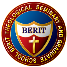 학       번과  정  명성       명생 년 월 일전 화 번 호이  메  일주       소휴 학 기 간년     월     일  ~     년     월     일 까지년     월     일  ~     년     월     일 까지년     월     일  ~     년     월     일 까지휴 학 사 유본인은 위와 같이 휴학을 하고자 하오니 허가하여 주시기 바랍니다.년     월     일신청자 성명:                  (인)본인은 위와 같이 휴학을 하고자 하오니 허가하여 주시기 바랍니다.년     월     일신청자 성명:                  (인)본인은 위와 같이 휴학을 하고자 하오니 허가하여 주시기 바랍니다.년     월     일신청자 성명:                  (인)본인은 위와 같이 휴학을 하고자 하오니 허가하여 주시기 바랍니다.년     월     일신청자 성명:                  (인)[유의사항]_휴학기간 최대 2년1. 필요한 경우, 휴학에 필요한 서류를 첨부해 주시기 바랍니다. 2. 휴학기간 만료 후, 해당 학기 등록기간 내에 복학하지 않을 경우에는 제적처리 됩니다.[유의사항]_휴학기간 최대 2년1. 필요한 경우, 휴학에 필요한 서류를 첨부해 주시기 바랍니다. 2. 휴학기간 만료 후, 해당 학기 등록기간 내에 복학하지 않을 경우에는 제적처리 됩니다.[유의사항]_휴학기간 최대 2년1. 필요한 경우, 휴학에 필요한 서류를 첨부해 주시기 바랍니다. 2. 휴학기간 만료 후, 해당 학기 등록기간 내에 복학하지 않을 경우에는 제적처리 됩니다.[유의사항]_휴학기간 최대 2년1. 필요한 경우, 휴학에 필요한 서류를 첨부해 주시기 바랍니다. 2. 휴학기간 만료 후, 해당 학기 등록기간 내에 복학하지 않을 경우에는 제적처리 됩니다.